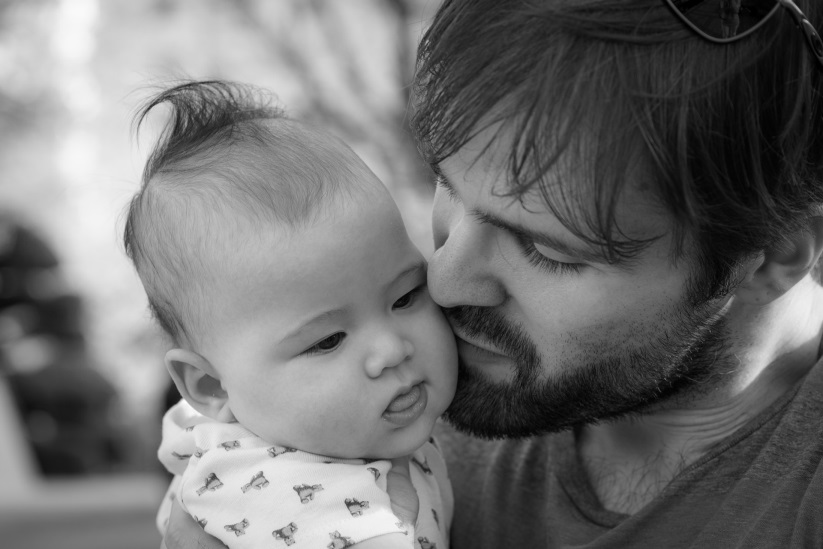 New Dads' Group For expectant fathers & dads of babies under a year Make connections with other fathers, ask questions, exchange tips, and share your experience of parenthood and all the changes it brings with it. Fathers welcome to attend with or without babies. Facilitated by Heather O'Brien, LICSW. Groups held monthly on Tuesday Evening7:00-8:30 P.M. Register to receive a monthly email reminder with discussion topic: 978-429-8284 or hobrien@jri.org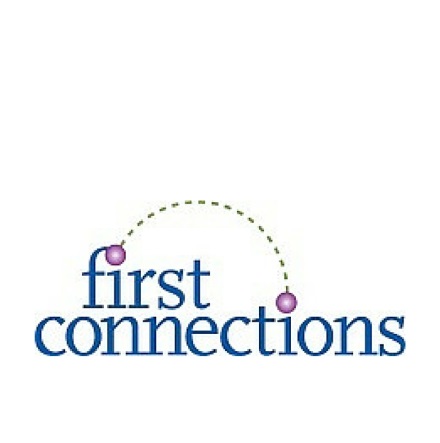 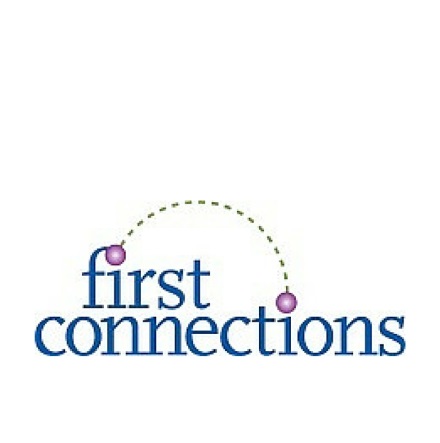 